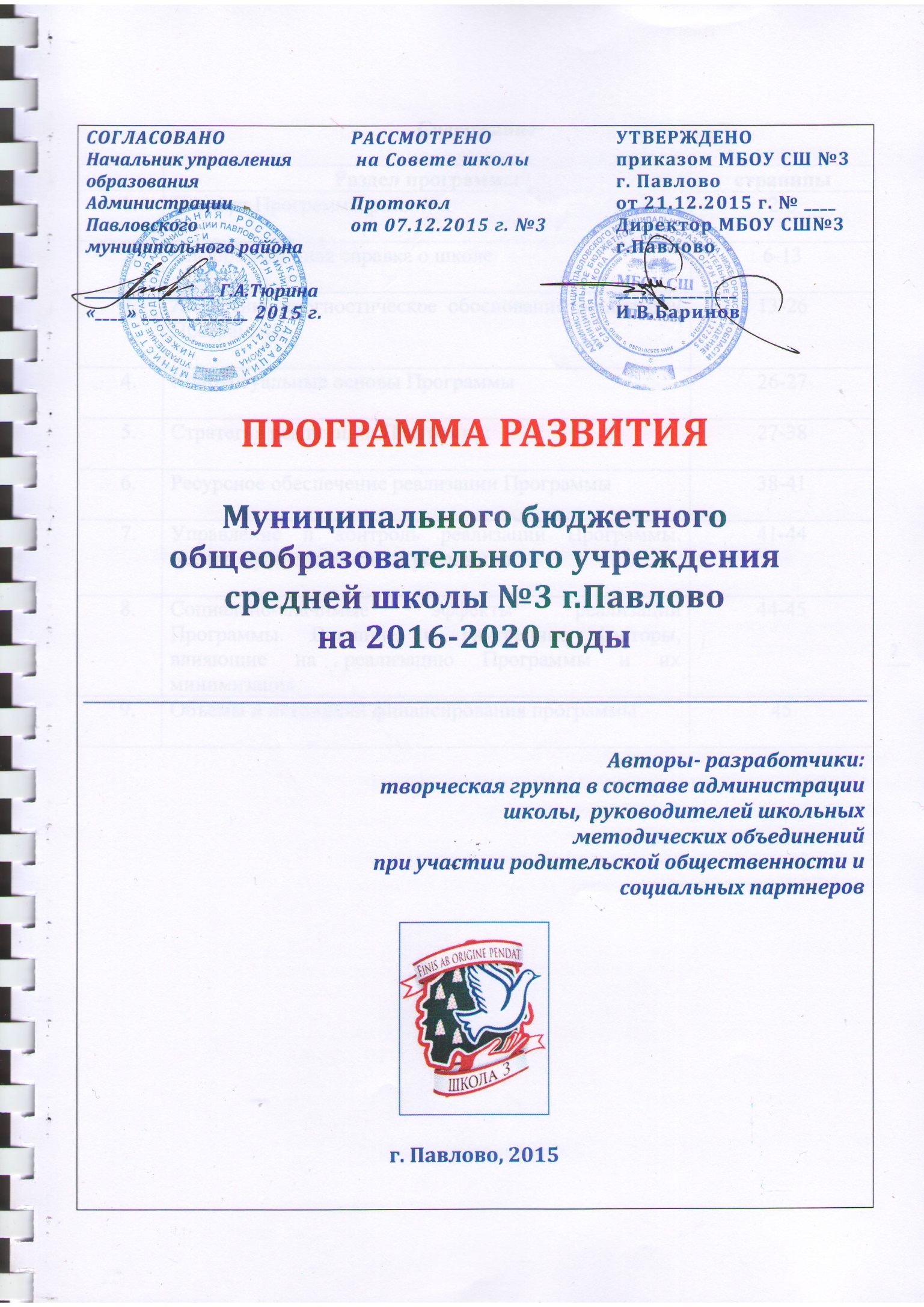 СодержаниеПаспорт Программы развитияИнформационная справка о школеАналитико-прогностическое обоснование реализации ПрограммыАнализ состояния МБОУ СШ№3 представлен в отчете о результатах самообследования  на сайте образовательной организации http://school3-pav-nnov.ru Более акцентировано, в логике необходимости принятия новой Программы развития, охарактеризуем следующие параметры: - доступность образовательных услуг для воспитанников и обучающихся, включая их ресурсное обеспечение; - качество образовательных услуг, предоставляемых МБОУ СШ№3; - кадровый состав педагогических, руководящих работников и других работников школыДоступность образовательных услугСоциальный паспорт образовательного учрежденияСостояние здоровья школьников, обеспечение условий безопасного пребывания сотрудников и обучающихся.Медицинское обслуживание учащихся школы осуществляется в рамках договора с детской городской поликлиникой. Ежедневно работают медицинские сестры, два раза в неделю врач-педиатр, три раза в неделю врач-стоматолог. Учащиеся всех возрастов регулярно проходят профилактический осмотр, диспансеризацию в поликлинике, а также получают все необходимые профилактические прививки.Основными направлениями работы школы по защите учащихся от перегрузок, сохранению их физического и психического здоровья были следующие: введение третьего часа физической культуры; контроль за соответствием учебных нагрузок возрастным особенностям учащихся, выполнение требований к гигиенической рациональности организации урока (плотность урока, применение ТСО, чередование поз учащихся и т.д.), проведение спортивно-оздоровительных мероприятий (уроки на свежем воздухе, спортивные секции во второй половине дня, физкультурные минутки во время уроков, динамическая пауза в 1 классе), применение в образовательном процессе здоровье сберегающих технологий (игровые технологии (начальные классы); уровневая дифференциация (5-9 классы); проектная технология; пропаганда здорового образа жизни, работа по профилактике курения, наркомании и токсикомании. Занятия физкультуры в теплое время года проводятся на свежем воздухе, постоянно работают спортивные секции.Вместе с тем наблюдаются и недостатки: - ухудшение здоровья части обучающихся по ряду заболеваний; - недостаточное материально-техническое обеспечение для создания целостного здоровье сберегающего пространства; - пассивность родителей в вопросах сохранения здоровья детей; - недостаточная работа педагогического коллектива по вопросам пропаганды здорового образа жизни, в том числе с родителями; - интенсификация образовательного процесса и невыдерживание норм объемов домашних заданий некоторыми педагогами; - стрессовая педагогическая тактика; - недостаточное использование средств и возможностей физической культуры и спорта. Особое внимание в анализируемый период было уделено созданию и стабильному функционированию системы безопасности школы. В целом данное направление деятельности школы требует небольших изменений, направленных на координацию усилий в направлении сохранения и укрепления здоровья, создание единого информационного пространства.Основные аспекты состояния здоровья учащихся школыГруппы здоровья:Физкультурные группы:По физическому развитию:При проведении осмотров было выявлено:Диспансерные больные 2 группы здоровья:Диспансерные больные 3-4  группы здоровья:Оснащенность учебным оборудованиемПоказатели книжного фондаВ библиотеке обеспечены доступ к Интернет- ресурсам (оптиковолоконный кабель, скорость 8 Мб), возможность печати и копирования.Обеспеченность учебникамиКачество образовательных услугРезультаты реализации учебного планаВ целом по МБОУ СШ №3  г. Павлово по итогам 2014-2015 уч.года: аттестовано 100% учащихся; успеваемость составляет 99,5%; на «4» и «5» закончили 285 учащихся (52%) учащихся;  похвальный лист «За особые успехи в учении» получили 67 учащихся; условно переведены в следующий класс – 2 чел., из них в соответствии с рекомендациями муниципальной ПМПК и на основании решения родителей (законных представителей) 1 учащийся переведен в специальную (коррекционную) школу 8 вида;оставлены на повторное обучение в 4 классе как имеющие академическую задолженность и не освоившие основную образовательную программу начального общего образования  – 2 чел.Уровень начального общего образованияУровень  основного общего образования Уровень среднего общего образованияРезультаты промежуточной аттестацииРезультаты промежуточной аттестации учащихся можно признать удовлетворительными, учащиеся овладели знаниями, умениями и навыками, предусмотренными программными требованиями.Результаты государственной итоговой аттестации9 классыПРИМ.: зеленым цветом выделен самый высокий результат в Нижегородской областиВыпускникам 9-х классов выдано 4 аттестата об основном общем образовании «с отличием».11 классПрим.: зеленым цветом выделены самые высокие баллы в Павловском районе.Один учащийся, не сдавший профильную математику, пересдал базовую математику на «отлично». Выпускнице 11а класса выдана  золотая медаль. Востребованность выпускниковВнеурочная деятельность обучающихся и дополнительное образованиеСистема дополнительного образования в школе нацелена на формирование духовно богатой, физически здоровой, социально-активной творческой личности ребенка, развитие склонностей, способностей и интересов подростков, а также профессиональное самоопределение молодежи. Работа объединений дополнительного образования ведётся в соответствии с учебным процессом по общеразвивающим программам.В 2015 году в школе реализуется 28 дополнительных общеразвивающих программ, учащиеся занимаются в 26 кружках и 5 спортивных секциях. Охват детей дополнительным образованием составляет более 70%. К сожалению, в связи с двухсменным режимом работы школы остро стоит проблема наличия помещений для проведения кружков, секций, мероприятий внеурочной деятельности.Реализация внеурочной деятельностиКадровый состав педагогических, руководящих и прочих работников, повышение их профессиональной компетентностиУспешный переход на новые образовательные стандарты возможен только при условии повышения квалификации педагогических работников и руководителей ОО в контексте новых требований к организации учебного процесса.В школе работают 6 методических объединений учителей предметников,  а также методические объединения классных руководителей и педагогов дополнительного образования. Количество методических объединений было определено исходя из необходимости комплексного решения поставленных перед образовательным учреждением задач и установлено приказом директора школы. Общешкольная методическая тема «Личностно-ориентированный подход в обучении и воспитании учащихся в свете перехода на ФГОС общего образования» конкретизирована в методических темах предметных объединений и в индивидуальной работе учителей по самообразованию.Накоплен позитивный опыт проведения мероприятий, способствующих выявлению и поддержке одаренных детей. В то же время существует ряд проблем в работе с одаренными учащимися:- недостаточное использование ресурсов высшей школы для удовлетворения образовательных потребностей интеллектуально одаренных учащихся;- недостаточное использование дистанционных, заочных и очно-заочных форм работы с детьми, проявляющими интерес к интеллектуальной и творческой деятельности;Решение стратегической задачи совершенствования системы работы с педагогическими кадрами обеспечивается за счет реализации программных мероприятий по следующим основным направлениям:повышение уровня оплаты труда на основе эффективности и результативности труда, внедрение механизмов эффективного контракта в системе образования;совершенствование механизмов распространения и внедрения в образовательную практику позитивного опыта образовательной деятельности;совершенствование системы подготовки и переподготовки педагогических кадров;совершенствование механизмов управления инновационными процессами в региональной системе образования;реализация мероприятий по награждению и поощрению педагогических работников, добившихся высоких результатов в профессиональной деятельности;обеспечение материальной поддержки неработающим ветеранам педагогического труда, награжденным почетными званиями Российской Федерации, государственными наградами;реализация мероприятий, направленных на привлечение молодых специалистов для работы в системе образования.Прочие педагогические работники:- педагог-психолог – образование высшее, курсы повышения квалификации в 2015г., - воспитатель ГПД – образование высшее, курсы повышения квалификации в .- социальный педагог, образование высшее, курсы повышения квалификации . - старшая вожатая – образование высшее, курсы повышения квалификации .Прошли курсы повышения квалификации  в 2014-2015 уч.г.  - 31 педагогический работник, а также зав. библиотекой.          В 2014-2015 учебном году процедуру аттестации  прошли 6 педагогических работников, из них на высшую квалификационную категорию - 1 чел., на первую квалификационную категорию - 3 чел.,  1 учитель успешно прошел аттестацию на соответствие занимаемой должности; на соответствие занимаемой должности аттестован заместитель директора по воспитательной работе.На 1.09.2014 г. пенсионный возраст имели – 12 чел. (32 % от общего количества педагогических работников школы).            Среди педагогов школы – 1 победитель приоритетного национального проекта «Образование», 4 педагога награждены грантом Губернатора Нижегородской области.Владение новыми педагогическими технологиями       Результаты исследований, проведенных в школе по проблемам современного понимания прав и обязанностей участников образовательного сообществаС точки зрения педагогов - включенность в образовательное сообщество диктует необходимость для педагога становиться носителем ценностных ориентиров, брать на себя ответственность за результат образования - социализацию учащихся.С точки зрения учащихся - причастность к образовательному сообществу способствует выбору системы жизненных ценностей и профессионального пути, дает чувство ответственности за свой выбор.С точки зрения родителей - формирование образовательного сообщества, даже на начальном этапе, когда только идет обсуждение проблемы, помогает им осознать свою роль и ответственность за будущее своих детей. Вместе с тем появляется уверенность, что развитие системы образования определяет развитие общества, а значит необходимо иметь единую позицию с другими участниками образовательного сообщества.Таким образом, еще одним шагом в становлении образовательного сообщества в городе, достигнутым в последние годы, следует назвать сближение позиций участников образовательного процесса в вопросах понимания результата образования, в определении способов его достижения, реализации собственных прав и ответственности. Об этом также свидетельствуют данные исследований по выявлению образовательных потребностей, которые проводились среди родителей и учащихся школы. Рейтинг целей образования среди родителей выстроился следующим образом:1) на первом месте - подготовка к профессиональному обучению (70 % респондентов);2) на втором месте - личностный, интеллектуальный, духовный рост ребенка (60 %);3) на третьем месте - формирование и развитие коммуникативной культуры (50 %);4) на четвертом месте - приобщение к национальной и общечеловеческой культуре (30 %).Как видно, в родительской среде в последнее время постепенно складывается новое понимание целей образования, что, несомненно, сближает педагогические и общественные интересы. Многие родители отмечают необходимость тесного взаимодействия с педагогами, особенно в вопросах воспитания, причем большинство опрошенных высказывают доверие к педагогам (более 70 %) и даже готовы перепоручить им свои воспитательные обязанности. Вот здесь и возникает проблемное поле разделения ответственности сторон.С позиций учащихся, принимавших участие в исследованиях, функции школы в достижении целей образования распределены несколько иначе, чем у родителей:на первом месте - умение учиться, то есть самостоятельно добывать новые знания (40 % учащихся);на втором месте среди предпочтений учеников - профессиональное самоопределение (30 %);примерно столько же ребят видят задачу школы в формировании высоких адаптивных качеств личности (28 %);у 20 % опрошенных детей есть убеждение, что школа может влиять на процессы гуманизации в обществе.Исследования деятельности педагогов показывают, что более 78 % из них предпочитают демократический стиль общения. Подростки также отмечают преобладание демократического стиля взаимодействия с педагогами, но здесь его доля несколько ниже (54 % респондентов).Анкетирование, опросы, наблюдения экспертов, аналитические материалы, результаты которых были обобщены на уровне органов управления образованием, позволили выявить и обобщить основные проблемы, препятствующие развитию образовательного сообщества на уровне групп субъектов образования.1. На уровне педагогов - в ряде случаев имеются проблемы в понимании профессиональной ответственности за результат образования.2. На уровне учащихся - недостаточно сформированы образовательные потребности, порой проявляется отчуждение детей от участия в выборе образовательных программ и индивидуальных траекторий развития.3. На уровне родителей - сохраняется практика предъявления школе социального заказа, основанного на узком понимании защитных функций системы образования.В целом, в школе имеются все признаки формирования образовательного сообщества, направленного как на организацию конструктивного взаимодействия, так и на решение конкретных проблем развития образовательного комплекса.Итоги изучения удовлетворенности родителей качеством предоставляемых образовательных услуг (декабрь 2015)Общее количество обучающихся в ОУ  - 637 чел.Кол-во родителей, участвовавших в анкетировании - 63 чел. (10%)Вывод: по мнению родителей - качество образовательного процесса, обеспечиваемое школой - высокоеSWOT – анализ состояния МБОУ СШ№3Сильные стороны (S) (внутренняя среда)В коллективе присутствуют стабильные уважительные отношения.Администрация может инициировать качественные изменения.Согласованность в работе учителя, методического объединения, педсовета.Эффективная система повышения квалификации учителей.Стабильный коллектив учителей.Традиционно стабильный уровень образования в ОУ.Сплоченность и работоспособность педагогического коллектива, высокая исполнительская дисциплина.Хороший уровень оснащённости учебным оборудованием, учебной литературой, компьютерной техникой и необходимыми обучающими программами.Высокий процент родителей, удовлетворенных деятельностью школы.Около 90% выпускников школы ежегодно поступают в ВУЗы.Образовательная программа ориентирована на формирование ключевых компетенций выпускника (по всем уровням образования), в соответствии со стандартами ФГОС начального, основного общего образования.Слабые стороны (W) (внутренняя среда) Недостаточное включение педагогов в реализацию прогрессивных образовательных проектов.Сильная зависимость от решений администрации и недостаточно высокая инициативность, самостоятельность и ответственность (эффективность) деятельности органов общественного управления.Недостаточное использование партнерских отношений с общественными организациями и объединениями.Преобладание традиционных способов организации образовательного процесса (фронтальная работа с классом, комбинированный урок, репродуктивные методы обучения и т.д.).Недостаточное использование информационных технологий в организации самостоятельной работы учащихся (в т.ч. дистанционного обучения).Низкий уровень мотивации части учителей к  внедрению электронной формы учебников. Низкий уровень мотивации части учителей к творческой инновационной работе.Старое здание школы, отсутствие актового зала, недостаток учебных кабинетов.Двухсменное обучениеВозможности (О) (внешняя среда)Возможности изучения опыта инновационной деятельности других школ района и города.Строительство новых домов в микрорайоне способствует увеличению количества потенциальных потребителей услуг (учащихся).Заинтересованность Правительства в проектах высококачественных специализированных образовательных услуг для разных групп населения.Заинтересованность в расширении партнерских связей со школой со стороны некоторых высших учебных заведений города и учреждений дополнительного образования.Отлаженная система олимпиад, конкурсов, конференций различной направленности для всех категорий учащихся и т. п.Активная заинтересованность родителей учащихся в повышении качества образования.Заинтересованность потенциальных и реальных потребителей образовательных услуг школы в сохранении и укреплении здоровья участников образовательного процесса.Угрозы (Т) (внешняя среда)Наличие в шаговой доступности школ, с высокой конкуретоспособностью.Конкурентные отношения методу образовательными учреждениями.Неблагоприятная экологическая обстановка, способствующая росту заболеваемости обучающихся.В городе слабая мотивация организаций, способных оказать материальную поддержку школе.Часть родителей учеников основной школы не проявляет должного интереса к учебе своих детей в школе, не приходит на родительские собрания, не интересуется делами школы.Отсутствие активного притока учителей — молодых специалистов в школы и, как следствие, старение педагогического коллектива школы.Возможные изменения потребностей и предпочтений потенциальных потребителей.Сохранение тенденции к уменьшению полностью здоровых детей.Агрессивно негативное влияние средств массовой информации (в первую очередь – телевиденье и пресса) на сознание участников образовательного процесса. Дезориентация родителей и учеников.Увеличение отчетности, документооборота и излишняя формализация взаимоотношений.Неблагополучная ситуация в социуме: отсутствие идеологической основы воспитания, терпимость общества к вредным привычкам (употребление алкоголя, курение, наркомания).Концептуальные основы ПрограммыПрограмма развития МБОУ СШ№3  характеризует имеющиеся достижения школы в целом, основные задачи и направления в обучении и воспитании обучающихся, особенности организации кадрового и методического обеспечения образовательного процесса, основные планируемые конечные результаты в контексте направлений развития общего образования, изложенных в:Государственной программе «Развитие образования Нижегородской области на 2014-2016 годы и на период до 2022 года»: - модернизация образовательных программ в системе общего образования детей, направленная на достижение современного качества учебных результатов и результатов социализации;- поэтапное внедрение федеральных государственных образовательных стандартов начального общего, основного общего образования, среднего общего образования;- создание механизмов обеспечения общедоступного качественного образования;- развитие системы выявления и поддержки молодых талантов;- поддержка инноваций и инициатив педагогов, профессиональных сообществ, образовательных организаций и их сетей;- модернизация инфраструктуры физического воспитания в ОО Нижегородской области;- реализация индивидуально-дифференцированного подхода к обучению школьников как способа удовлетворения индивидуальных образовательных запросов заказчиков образовательных услуг;- развитие профильного обучения на старшей ступени ОБОО, включая индивидуальные программы и профессиональное обучение, увеличение исследовательской компоненты в обучении; усиление роли и значимости учебных курсов с элементами освоения технологий решения исследовательских задач;- совершенствование методического сопровождения образовательного процесса в ОБОО, реализующих адаптированные основные общеобразовательные программы, классах ОБОО, реализующих адаптированные основные общеобразовательные программы;- совершенствование деятельности всех звеньев структуры ПМПК: школьных ПМП-консилиумов, территориальных ПМПК и областной межведомственной постоянно действующей ПМПК;- развитие вариативных форм получения общего образования по адаптированным основным общеобразовательным программам (очного, очно/заочного, семейное образование, самообразование, с использованием дистанционных технологий, интегрированного образования);- создание условий для интеграции детей с ОВЗ и детей-инвалидов в массовую ОБОО;- повышение квалификации специалистов, работающих с детьми с ОВЗ и детьми-инвалидами.        - учет индивидуальных образовательных достижений выпускников ОБОО.Программа определяет общую стратегию развития школы, основные направления деятельности по её реализации, позволяет привести систему образования в школе в состояние, адекватное потребностям социума и отдельной личности.Программа устанавливает наиболее приоритетные направления развития МБОУ СШ№3, определяя не только приоритетные "точки роста", но и конкретные механизмы участия всех участников образовательных отношений в реализации приоритетных направлений Программы развития. Прежде всего, это касается обновления образовательной среды для повышения качества общего и дополнительного образования на каждом уровне общего образования; расширения поля профессионального выбора учащихся, совершенствования работы с одаренными детьми; вовлечения молодежи в активную социальную практику; повышение информационной компетентности всех участников образовательных отношений; создание условий для сохранения здоровья учащихся и обеспечения их безопасности; решение кадровых вопросов; повышения эффективности финансирования школы. С помощью набора комплексных проектов (подпрограмм), связанных по целям и задачам, Программа является инструментом достижения указанных целевых показателей, а школа действительно обеспечит каждому ребенку качественное образование, социализацию и адаптацию в современном обществе.Стратегия реализации ПрограммыПрограмма развития предполагает параллельную реализацию следующих четырех проектов:Проект «Одаренные дети»Цель: создание системы выявления, поддержки и развития одаренных детей, их самореализации, профессионального самоопределения в соответствии со способностями.Задачи: Создание системы диагностики одаренности; Осуществление социальной защиты одаренных детей; Развитие спектра образовательных услуг, удовлетворяющих потребностям, интересам детей с различными видами одаренности; Подготовка и повышение квалификации кадров по работе с одаренными детьми; Научное, методическое и информационное сопровождение процесса развития одаренных детей. Создание системы учета индивидуальных образовательных достижений в формате портфолио учащихся начальной, основной, средней школы; организация общественной презентации портфолио. Расширение взаимодействия с учреждениями науки, культуры, досуга, спорта, другими организациями социальной сферы. Основные мероприятияОжидаемые результаты: Создание системы поиска, поддержки и сопровождения талантливых детей Создание мотивационной среды, способствующей формированию инициативной личности, способной творчески мыслить, готовой обучаться в течение всей жизниРазвитие спектра образовательных услуг, удовлетворяющих потребностям, интересам детей с различными видами одаренностиРост профессиональных и личностных достижений педагогов, реализация их творческого потенциалаПовышение  результативности участия обучающихся на олимпиадах и конкурсах различного уровняУвеличение числа выпускников, верно выбравших свою индивидуальную траекторию развитияЭффективное внедрение портфолио для учета индивидуальных достижений каждого одаренного ребенкаПроект «Развитие педагогического коллектива»Цель: Обеспечение условий развития кадрового потенциала школы с целью эффективной реализации профессиональных интересов педагогов,  образовательных потребностей обучающихся, требований ФГОС общего образования и государственной Программы развития воспитательной компоненты в образовательных учреждениях, подготовка к внедрению Профессионального стандарта педагогаЗадачи:Создать условия для непрерывного профессионального образования и совершенствования педагогического мастерства учителей, соответствующих Профессиональному стандарту педагога. Создать эффективную систему мотивации труда педагогических работников для предупреждения эмоционального выгорания и увеличения стрессоустойчивости педагогов. Оказать помощь в построении индивидуальной профессиональной карьеры педагога. Создать условия для самореализации учителей, раскрытие их творческого потенциала через участие в реализации Программы развития школы. Привлечь педагогов к активной совместной деятельности внутри школы, к активному участию в работе профессиональных объединений, участию в профессиональных конкурсах. Эффективно использовать механизм аттестации педагогических кадров как метод объективной оценки сотрудникаОсновные мероприятияОжидаемые результаты: Рост профессионального мастерства педагогов в вопросах обучения и воспитания школьниковОбобщение и внедрение в практику инновационного опыта творческих педагогов. Создание открытого банка передового педагогического опыта учителей школы. Успешное участие педагогов школы в профессиональных конкурсах Позитивное отношение к введению ФГОС общего образованияПри управлении индивидуальным ростом профессиональных компетенций педагогических работников будут отмечены количественные и качественные изменения в позиции педагогов: Повысится уровень мировоззренческого, общекультурного развития педагогов, их профессиональной компетентности.Произойдут личностные, профессиональные изменения: вырастет самооценка, уровень саморефлексии, способность к самоанализу, снизится вероятность «профессионального выгорания», повысится мотивация и креативность профессиональной деятельности, способность работать в командах, овладевать технологиями самоуправления и саморазвития. Вырастет число вовлеченных в инновации педагогов. Изменится статус педагогов в профессиональном сообществе, т.к. их достижения станут достоянием коллег.Проект поддержки профессионального самоопределения школьниковЦель: построение образовательного процесса, ориентированного на  профессиональное самоопределение учащихся школы и реализацию их собственных жизненных плановЗадачи: организация школьной системы профессиональной ориентации обучающихсяформирование эффективной системы предпрофильной подготовки реализация профильного обучения на основе индивидуальных учебных планов;развитие материально-технической базы школы для повышения уровня преподавания профильных предметовразвитие кадрового потенциала профильной школыОсновные мероприятияОжидаемые результаты В результате реализации проекта:организована система профессиональной ориентации на всех уровнях обучения и воспитания для профессионального самоопределения обучающихся, повышение их заинтересованности в получении востребованных профессий на рынке труда реализуются программы предпрофильной подготовки учащихся при получении основного общего образованияосуществляется преемственность предпрофильной подготовки на уровне основного общего образования и профильного обучения при получении среднего общего образования реализуется профильное обучение учащихся 10-11 классов на основе индивидуальных учебных плановувеличение количества выпускников, осознанно формирующих свою образовательную траекториюувеличение количества учащихся с положительной адаптацией и социализацией осуществляется взаимодействие с колледжами, вузами, предприятиями для профессиональной ориентации и самоопределения учащихсяобеспечен доступ обучающихся школы к единой информационной среде профессионального образования, содержащей информацию о государственных образовательных учреждениях, образовательных программах, трудоустройстве выпускников.Проект развития воспитательной компоненты образовательного процессаЦель: создание системы непрерывной воспитательной работы и социализации обучающихся, реализация государственной политики в области воспитательной работыЗадачи: Расширение воспитательного пространства посредством интеграции усилий школы, семьи, учреждений дополнительного образования, культуры, спорта, структур бизнеса, религиозных организаций.Развитие системы дополнительного образования посредством расширения спектра дополнительных образовательных услугРазвитие внеурочной деятельности, расширение спектра форм ее организацииПовышение квалификации  педагогических кадров по приоритетным направлениям воспитания и социализации школьниковПовышение уровня компетентности родительской общественности в  вопросах воспитания и взаимодействия со школой в организации и проведении воспитательной деятельностиПовышение эффективности информационно-просветительской работы по вопросам воспитательной деятельностиПовышение эффективности деятельности психолого-педагогической  и социально-педагогической служб в процессе социализации школьниковСовершенствование мониторинга эффективности реализации воспитательной компонентыОсновные мероприятияОжидаемые результатыРост социальной зрелости учащихся, проявляющийся в осознанном выборе здорового образа жизни, развитии талантов и способностей, в сознательном профессиональном самоопределенииВоспитательная компонента реализуется в соответствии с социальным заказом обществаСозданы условия, позволяющие эффективно реализовать и обеспечить преемственность программ, входящих в состав утвержденных основных образовательных программ: Программы воспитания и социализации обучающихся при получении основного общего образования, Программы духовно-нравственного развития, воспитания обучающихся при получении начального общего образования, Программы формирования экологической  культуры, здорового и безопасного образа жизни при получении начального общего образованияПедагоги внедряют современные технологии воспитанияУчащиеся включаются в движение ВФСК ГТО, осознанно выбирают здоровый образ жизниОбеспечено эффективное взаимодействие школы, семьи, учреждений дополнительного образования, культуры, спорта, структур бизнеса, религиозных организаций.Создана система информационно-просветительской работы, нацеленной на привлечение внимания к вопросам воспитательной деятельностиУвеличено разнообразие форм организации дополнительного образования Оптимальная организация внеурочной деятельности в условиях двухсменного режима работы школыОбновлена материально- техническая база дополнительного образования.Ресурсное обеспечение реализации ПрограммыДля успешной реализации программы развития в школе имеются необходимые кадровые, психолого-педагогические, финансовые и материально-технические ресурсы, обеспечивающие достижение планируемых результатов и реализацию предусмотренных Программой развития проектов. Учитываются особенности школы, запросы участников образовательного процесса, предоставляется возможность взаимодействия с социальными партнерами, использования ресурсов социума.Школа укомплектована кадрами, имеющими необходимую квалификацию для решения задач, определённых Программой развития, способными гарантировать успешность освоения учебных программ и развития школы в инновационном режиме. В школе работает высокопрофессиональный педагогический коллектив. Из 40 педагогических работников школы - 1 победитель конкурса лучших учителей, проводимого в рамках ПНП «Образование», 4 человека награждены грантом губернатора Нижегородской области. награждены грамотами Министерства образования РФ – 5 человек; грамотой Министерства образования Нижегородской области – 11 человек;  Управления образования администрации Павловского муниципального района – 21 человек. Аттестовано 35 педагогов (81%), из них: на высшую квалификационную категорию – 6 (14%); I квалификационную категорию –21(49%), соответствие занимаемой должности – 8 (19%). С целью повышения профессиональной компетентности учителей в школе организована непрерывная система повышения квалификации педагогических кадров. Учителя школы регулярно обучаются на системных и проблемных курсах повышения квалификации, активно используют дистанционные образовательные ресурсы. 100% педагогических работников в течение последних трех лет прошли курсы повышения квалификации. В соответствии со штатным расписанием в школе работают директор, три заместителя директора, учителя, преподаватель-организатор ОБЖ, педагог-психолог, социальный педагог, воспитатель ГПД, старшая вожатая, заведующий библиотекой. Среди учебно-вспомогательного персонала - заместитель директора по АХЧ, секретарь, лаборант, инженер по обслуживанию компьютерной техники. Имеется обслуживающий персонал: рабочий по обслуживанию зданий, уборщики служебных помещений, дворник, гардеробщики, фельдшер, работники пищеблока.В соответствии с требованиями ФГОС общего образования  психолого-педагогическая служба школы работает по следующим направлениям: Обеспечение преемственности содержания и форм организации образовательного процесса на всех уровнях  общего образования с учетом специфики возрастного психофизического развития учащихся. С этой целью проводятся диагностические обследования учащихся, проводятся групповые занятия с учащимися, имеющими низкий уровень развития познавательных психических процессов и мотивации; определение причин трудностей в обучении. Формирование и развитие психолого-педагогической компетентности участников образовательного процесса осуществляется через работу с педагогическими работниками и родительской общественностью. С целью обеспечения вариативности направлений и форм, а также диверсификации уровней психолого-педагогического сопровождения участников образовательного процесса в школе педагогом-психологом проводятся: психологические занятия для учащихся; коррекционная работа с дезадаптированными учащимися; занятия для развитие и коррекции мотивационной сферы учащихся; индивидуальная работа с учащимися, попавшими в трудную жизненную ситуацию; тренинги на сплочение детского коллектива; диагностика индивидуальных особенностей учащихся; просветительская работа.Финансовое обеспечение реализации Программы развития основывается на исполнение расходных обязательств, обеспечивающих конституционное право граждан на бесплатное и общедоступное общее образование: нормативно- подушевого финансирования, определяющего механизм формирования расходов и доведения средств на реализацию государственных гарантий прав граждан на получение общедоступного и бесплатного общего образования. Реализация принципа нормативно-подушевого финансирования осуществляется на трех следующих уровнях: • межбюджетных отношений (бюджет субъекта РФ — муниципальный бюджет); • внутрибюджетных отношений (муниципальный бюджет — образовательное учреждение); • образовательного учреждения. При этом соблюдаются следующие положения: — стабильность уровня финансирования по статьям расходов, включенным в величину регионального расчетного подушевого норматива (заработная плата с начислениями, прочие текущие расходы на обеспечение материальных затрат, непосредственно связанных с учебной деятельностью общеобразовательных учреждений); — возможность использования нормативов не только на уровне межбюджетных отношений (бюджет региона — бюджеты муниципальных районов и городских округов), но и на уровне внутрибюджетных отношений (муниципальный бюджет — общеобразовательное учреждение). При расчете регионального подушевого норматива учитываются затраты рабочего времени педагогических работников образовательных учреждений на урочную и внеурочную деятельность, включая все виды работ (учебная, воспитательная, методическая и т. п.), входящие в трудовые обязанности конкретных педагогических работников. Формирование фонда оплаты труда осуществляется в пределах объема средств образовательного учреждения на текущий финансовый год, определенного в соответствии с региональным расчетным подушевым нормативом, количеством учащихся и соответствующими поправочными коэффициентами и отражается в смете образовательного учреждения. Фонд оплаты труда работников образовательной организации состоит из базовой и стимулирующей частей. Базовая часть фонда оплаты труда обеспечивает гарантированную заработную плату руководителей, педагогических работников, непосредственно осуществляющих образовательный процесс, учебно-вспомогательного персонала образовательного учреждения.Система стимулирующих выплат работникам образовательной организации включает в себя поощрительные выплаты по результатам труда. Выплаты стимулирующего характера устанавливаются в пределах средств стимулирующей части фонда оплаты труда. Размеры, порядок и условия осуществления стимулирующих выплат определяются в локальных правовых актах образовательного учреждения, в которых определены критерии и показатели результативности и качества. В них включены показатели динамики учебных достижений учащихся, активности их участия во внеурочной деятельности; использование учителями современных педагогических технологий, в том числе здоровьесберегающих; участие в методической работе, распространение актуального педагогического опыта; повышение уровня профессионального мастерства и др. Распределение поощрительных выплат по результатам труда за счет стимулирующей части ФОТ производится с учетом мнения профсоюзной организации.Материально-техническая база школы приведена в соответствие с задачами по обеспечению реализации основных образовательных программ, необходимого учебно-материального оснащения образовательного процесса и созданию соответствующей образовательной и социальной среды. В МБОУ СШ№3 оборудованы: учебные кабинеты (обеспечен уровень оснащения, необходимый для реализации ФГОС общего образования); библиотека, книгохранилище и читальный зал, обеспечивающие сохранность книжного фонда; спортивный зал, спортивная площадка, оснащенные игровым, спортивным оборудованием и инвентарем;помещения для питания учащихся, а также для хранения и приготовления пищи, обеспечивающие возможность организации качественного горячего питания, в том числе горячих завтраков; помещение для медицинского обслуживания: медицинский, процедурный, стоматологический кабинеты; административные и иные помещения, оснащенные необходимым оборудованием; гардеробы, санузлы;участок (территория) с необходимым набором оснащенных зон. В школе организована работа по охране труда всех участников образовательного процесса, по созданию оптимальных санитарно-гигиенических условий. Введена система контроля учета доступа, функционирует пост пожарной охраны, который оборудован: «тревожной» кнопкой, сигнал которой выведен на пульт дежурной части УВД;  датчиками срабатывания автоматической пожарной сигнализации; системой внутреннего оповещения; телефоном.Режим работы школы - двухсменный.Информационно-образовательная среда школы включает в себя следующие компоненты: ресурсно-информационный (внутришкольная локальная сеть, выход в Интернет, медиатека, библиотека, сайт школы, программные педагогические средства), учебно-методический (внутришкольное обучение, методическая служба и пр.). Компьютерный парк школы составляет более 54 единицы техники. Компьютерами и мультимедийной техникой обеспечены все учебные кабинеты.Имеется стационарный компьютерный класс, 1 мобильный компьютерный класс из 13 ПК (1 АРМ учителя и 12 ученических). Кабинет для обучения иностранным языкам оборудован 7 ПК. Индикативный показатель по количеству учащихся на 1 компьютер составляет 12 человек. 100% компьютеров учреждения подключены к высокоскоростному Интернету. Все АРМ учителей-предметников, а также АРМ школьной библиотеки входят в локальную сеть образовательной организации, включающую кабинеты информатики, кабинеты завуча, педагога-психолога, социального педагога, директора, секретаря, ПК в учительской. Компьютеры, подключенные к локальной сети, имеют выход в Интернет. Библиотека укомплектована учебными и учебно-методическими пособиями, интерактивными наглядными пособиями, периодическими изданиями для учащихся и педагогов. Взаимодействию всех участников образовательных отношений служит сайт образовательной организации, на котором размещается информация для педагогов, учащихся и родителей. На школьном сайте представлена вся информация о деятельности образовательного учреждения, достижениях педагогов и учащихся, регулярно обновляется новостной раздел сайта. Для предоставления родителям объективной и своевременной информации о результатах обучения детей в школе налажена работа в системе электронных дневников и журналов  «Дневник.ру».Управление и контроль реализации Программы, оценка эффективности ее реализацииВ МБОУ СШ№3 сложилась структура управления, обеспечивающая её стабильное развитие на основе программно-целевого подхода. Планируемые преобразования будут носить системный, последовательный, поступательный характер развития с использованием преемственности имеющихся достижений и продуктивного опыта. Стабильный уровень качества и содержания образования – хороший показатель работы педагогического коллектива, и если он сохраняется на протяжении нескольких лет, то это говорит о высоком педагогическом мастерстве. Управление качеством образования связано с целенаправленным воздействием на условия и факторы, его определяющие и, по сути, является формированием образовательной среды, каждый компонент которой работает на достижение запланированного результата.Деятельность школы определяется Уставом школы, Программой развития, нормативными локальными актами.Основные системы элементы управления реализацией Программы развития:- координация и контроль деятельности исполнителей;- обобщение сведений о ходе реализации всех программных мероприятий;- мониторинг реализации проектов;- направление предложений по уточнению объемов финансирования проектов при формировании соответствующих бюджетов на очередной финансовый год.Контроль исполнения Программы осуществляет администрация школы, представляя:- отчет о результатах реализации Программы в ежегодном публичном докладе директора школы, размещаемом на официальном сайте школы;- промежуточные итоги на заседаниях Совета школы и педагогического совета.Об эффективности  реализации Программы развития  мы будем судить по положительной динамике  достижения качественных и количественных показателей, корректировка которых возможна в зависимости от промежуточных результатов. Оценка эффективности проводится 1 раз в год на 31 декабря.Качественные показатели: Соответствие образовательных программ, дополнительных общеразвивающих программ, программ внеурочной деятельности  образовательным потребностям и запросам обучающихся и их родителей (законных представителей);Удовлетворенность участников образовательных отношений деятельностью школы, качеством образовательных услуг;Уровень безопасности и комфортности образовательной среды школы;Расширение состава конкурсов, олимпиад, смотров, соревнований в которых принимают участие учащиеся школы Увеличение объема внеурочной деятельности в течение всего срока обученияПовышение рейтинга школы среди школ Павловского района по результатам участия учащихся в олимпиадах, конкурсах, смотрах, соревнованияхПовышение рейтинга школы среди школ Павловского района по результатам ГИА-9 и ЕГЭКоличественные показатели:Социально-значимые эффекты реализации Программы. Внешние и внутренние факторы, влияющие на реализацию Программы и их минимизацияОбъемы и источники финансирования программыПрограмма реализуется за счет средств областного бюджета, муниципального бюджета, внебюджетных средств, в соответствии с планом финансово-хозяйственной деятельности на финансовый год.Раздел программыстраницыПаспорт Программы развития2-5Информационная справка о школе6-13Аналитико-прогностическое обоснование реализации Программы13-26Концептуальные основы Программы26-27Стратегия реализации Программы27-38Ресурсное обеспечение реализации Программы38-41Управление и контроль реализации Программы, оценка эффективности ее реализации41-44Социально-значимые эффекты реализации Программы. Внешние и внутренние факторы, влияющие на реализацию Программы и их минимизация44-45Объемы и источники финансирования программы45Наименование ПрограммыПрограмма развития Муниципального бюджетного общеобразовательного учреждения средней школы № 3 г.Павлово на 2016- 2020 годы Основания для разработки Программы - Конвенция о правах ребенка (одобрена Генеральной Ассамблеей ООН 2011 г.), - Федеральный закон «Об образовании в Российской Федерации» от 29.12.2012 г. № 273 - ФЗ; - Федеральный государственный образовательный стандарт начального общего образования, утвержденный приказом Министерства образования и науки Российской Федерации от 06.10.2009 № 373 (в действующей редакции); - Федеральный государственный образовательный стандарт основного общего образования, утвержденный приказом Министерства образования и науки Российской Федерации от «17» декабря 2010 г. № 1897 (в действующей редакции); - Федеральный государственный стандарт среднего (полного) общего образования, утвержденный приказом Министерства образования и науки Российской Федерации от 17.05.2012 г. № 413 (в действующей редакции);- Национальная доктрина образования в РФ (постановление Правительства РФ от 4.10.2000 г. N751)- Федеральный закон «Об основных гарантиях прав ребенка в РФ» от 10.07.1998 г. № 124,- Федеральный закон от 24 июня 1999 года N 120-ФЗ "Об основах системы профилактики безнадзорности и правонарушений несовершеннолетних"; - Национальная образовательная инициатива «Наша новая школа», утвержденная Президентом Российской Федерации от 04.02.2010 № Пр-271; - Указ Президента Российской Федерации «О мерах по реализации государственной политики в области образования и науки» от 7 мая 2012 года № 599; - Указ Президента Российской Федерации «О национальной стратегии действий в интересах детей на 2012-2017 годы» от 1 июня 2012 года № 761;-  Государственная программа РФ "Развитие образования" на 2013-2020 годы (в новой редакции), утвержденная распоряжением Правительства РФ от 15 мая 2013 г. № 792-р;- Концепция развития дополнительного образования детей, утвержденная распоряжением Правительства РФ от 4.09.2014 №1726-р;- Концепция духовно-нравственного  развития и воспитания личности гражданина России в сфере общего образования, 2009;- Программа развития воспитательной компоненты в общеобразовательных учреждения;- Концепция профильного обучения на старшей ступени общего образования, утвержденная приказом Министерства образования РФ от 18.07.2002 г. №2783;- Приказ Министерства здравоохранения и социального развития РФ «Об утверждении единого квалификационного справочника должностей руководителей, специалистов и служащих, раздел «квалификационные характеристики должностей работников образования» от 26.08.2010 г. №761н;- ПРОФЕССИОНАЛЬНЫЙ СТАНДАРТ. Педагог (педагогическая деятельность в дошкольном, начальном общем, основном общем, среднем общем образовании) воспитатель, учитель. Утвержден приказом Министерства труда и социальной защиты Российской Федерации от 18.10.2013 г. № 544н - Государственная программа "Развитие образования Нижегородской области на 2014 - 2016 годы и на период до 2022 года", утвержденная постановлением Правительства Нижегородской области от 31 октября 2013 г. N 802;- государственная программа «Информационное общество Нижегородской области 2014-2017 годы», утвержденная постановлением Правительства Нижегородской области от 31.10.2013 г. №800;- Муниципальная программа «Развитие образования Павловского муниципального района на 2015-2017 годы»;- Муниципальная программа «Профилактика безнадзорности и правонарушений несовершеннолетних Павловского района на 2015-2017 годы»;- Муниципальная программа «Развитие физической культуры и спорта и молодежной политики в Павловском муниципальном районе на 2015-2017 годы»;- Устав школы; - Локальные акты школы. Заказчик ПрограммыМуниципальное бюджетное общеобразовательное учреждение средняя школа № 3 г.ПавловоРазработчики программы Творческая группа в составе администрации школы,                   руководителей школьных методических объединений                                         при участии родительской общественности и социальных партнеровМиссия школыОбеспечение равенства в доступности качественного  образования для разных и равных  учащихся школы, обеспечение  образования, обеспечивающего их самореализацию сегодня и в будущем.Цель Программы Создание образовательной среды, обеспечивающей каждому ребенку получение качественного образования, учитывающего способности, возможности и познавательные интересы учащихся, а также  социализацию и адаптацию в современном обществе. Основные задачи Программы 1. Оптимизация школьной инфраструктуры с целью создания условий для эффективной реализации основных образовательных программ. 2. Повышение качества учительского труда. 3. Создание системы выявления и поддержки талантливой молодежи, обеспечения их сопровождения в течение всего периода становления личности4. Развитие воспитательной компоненты деятельности школы.5. Создание условий, позволяющих эффективно реализовать и обеспечить преемственность программ, входящих в состав основных образовательных программСроки и этапы реализации Программы первый этап: 2016 год – детальная разработка мероприятий (проектов) Программы развития в условиях поэтапного введения ФГОС общего образования, профессионального стандарта педагога; информирование участников образовательных отношений об изменениях в развитии школы; совершенствование нормативно-правовой базы школы;второй этап: 2017-2019 годы – реализация проектов;  контроль промежуточных результатов, осуществление коррекционных мероприятий;третий этап: 2020 год – подведение итогов, определение перспективных путей развития школы.Исполнитель ПрограммыМуниципальное бюджетное общеобразовательное учреждение средняя школа № 3 г.ПавловоОбъемы и источники финансированияПрограмма реализуется за счет средств областного бюджета,муниципального бюджета и внебюджетных средствСистема организации контроля за исполнением ПрограммыКонтроль за исполнением Программы осуществляет администрация МБОУ СШ№3 г.Павлово;- отчет о результатах реализации Программы публикуется в ежегодном докладе директора школы- промежуточные итоги обсуждаются на заседаниях Совета школы и педагогического советаИндикаторы достижения цели и реализации задач ПрограммыКачественные: Соответствие образовательных программ, дополнительных общеразвивающих программ, программ внеурочной деятельности  образовательным потребностям и запросам обучающихся и их родителей (законных представителей);Высокая степень удовлетворенности участников образовательных отношений деятельностью школы, качеством образовательных услуг;Наличие безопасной и комфортной образовательной среды школы;Расширение состава конкурсов, олимпиад, смотров, соревнований в которых принимают участие учащиеся школы Повышение рейтинга школы среди школ Павловского района по результатам участия учащихся в олимпиадах, конкурсах, смотрах, соревнованияхПовышение рейтинга школы среди школ Павловского района по результатам ГИА-9 и ЕГЭ, Всероссийских проверочных работКоличественные: (см. раздел 7)Ожидаемые результаты программы Повышение конкурентноспособности школыВнедрение новых механизмов реализации государственной политики в области воспитательной работы, внедрение новых технологий воспитания и социализации учащихсяРазвитие сети дополнительных образовательных услуг (на бюджетной и внебюджетной основе)Развитие системы выявления, индивидуального сопровождения и поддержки талантливых школьниковОбновление системы предпрофильной подготовки при получении основного  общего и среднего общего образованияОбновление системы профильного обучения при получении среднего общего образованияРост профессионального мастерства педагогов, формирование готовности педагогического коллектива к различным формам государственно-общественной оценки деятельности школы Развитие инфраструктуры школы Совершенствование мониторинга внутренней системы оценки качества образованияОбщая информацияОбщая информацияНазвание ОУ (по уставу)Муниципальное бюджетное общеобразовательное учреждение средняя школа №3 г.ПавловоФорма ОУмуниципальное учреждениеТип ОУобщеобразовательное учреждениеОрганизационно – правовая форманекоммерческая унитарная организацияУчредитель Павловский муниципальный район, функции и полномочия учредителя осуществляют:Администрация Павловского муниципального района;Управление образования администрации Павловского муниципального района;Комитет по управлению муниципальным имуществом и земельными ресурсами Павловского районаУровни общего образованияначальное общее образованиеосновное общее образованиесреднее общее образованиеФорма обучения в ОУочнаяГод основания1940Юридический адрес606108, Нижегородская область, г. Павлово, ул. Чапаева, д.41Телефон / факс(83171)3-52-92Электронная почтаschoolthree@list.ruАдрес сайтаhttp://school3-pav-nnov.ru/ Ф.И.О. руководителяБаринов Игорь ВладимировичСтруктура образовательного учрежденияСтруктура образовательного учрежденияФормы государственного управленияДоговор с Учредителем; муниципальное задание Управления образования Павловского муниципального района;Коллегиальные органы управленияСовет школыОбщее собрание трудового коллективаПедагогический советОрганизационная структура управленияЛинейно-функциональная Структурные подразделения, осуществляющие учебно-методическую работу8 школьных методических объединений учителей предметников, педагогов дополнительного образования, классных руководителейУченические общественные организацииСМиД (Союз Мечты и Дружбы)Совет старшеклассников АИСТ (Активист Интересуется, Спорит, Творит)Ресурсная база ОУРесурсная база ОУФинансовое обеспечение и его источникиОпределяется планом финансово-экономической деятельности, формируется за счет средств областного и муниципального бюджетов, внебюджетных средств:2015: 25 600,4 тыс. руб.2014: 25 553,1 тыс. руб.2013: 25 600,4 тыс. руб.Стоимость обучения одного учащегося в годначальное общее образование – 30,559 тыс. руб.основное общее образование – 46,454 тыс. руб.среднее общее образование – 52,293 тыс. руб.Расходы на приобретение учебной, методической литературы в прошедшем учебном году2015: 563,8 тыс. руб.2014: 368,2 тыс. руб.2013: 490,1 тыс. руб.Характеристика здания, помещений Год постройки – 1940, требуется капитальный ремонтТехнологическая оснащенность количество ПК - 54 шт., из них:в локальной сети-52 шт.выход в Интернет – 54 шт.серверскорость Интернета – 8Мб/сек, оптиковолокноБиблиотечный фонд учебники: 16003 шт.художественная и методическая литература: 10410 шт.медиатека: 699 шт.журналы: 15 шт., них 6 шт. — детскихСпортивный залПлощадь – 204,6 кв.мУчебные кабинетыКоличество – 22, из них:имеют уровень оснащения, необходимый для реализации ФГОС общего образования – 100%оборудованы автоматизированным рабочим местом учителя – 100%выход в Интернет – 100%Пришкольная территория Спортивная, игровая площадки, цветникиКадрыКадрыКоличество педагогических работников (включая администрацию и внешних совместителей)Общее количество – 50,из них: учителей - 40внешних совместителей - 2Средний возраст46,4 годаСредний педагогический стаж23 годаИмеют категории и аттестованы на соответствие занимаемой должности100% (из числа подлежащих аттестации),из них:высшая – 20%первая -  55%СЗД – 25%Прошли курсы повышения квалификации за последние три года100% (из числа подлежащих прохождению КПК)Отраслевые наградыПочетная грамота МО РФ – 6 чел.Почетная грамота МО НО -  12 чел.Грант Губернатора НО – 4 чел.Почетная грамота  УО  - 26 чел.Победители профессиональных конкурсов ПНП «Образование»:Казанина М.В., учитель информатикиМурзина А.Н., учитель начальных классовУченикиУченикиКоличество на 1.09.2015 г.26 классов, всего 635 чел.Медалисты 2014-2015: 1 чел.2013-2014: 2 чел.2012-2013: 2 чел.Аттестаты об основном общем образовании особого образца2014-2015: 4 чел.2013-2014: 10 чел.2012-2013: 0 чел.Всероссийская олимпиада школьников (победители и призеры)2015-2016: школьный этап: участников – 231 чел, победителей и призеров –  69 чел.муниципальный этап: участников – 108 чел., победителей и призеров – 12 чел.2014-2015: школьный этап: участников – 214 чел, победителей и призеров – 57 чел.муниципальный этап: участников – 50 чел., победителей и призеров – 12 чел.2013-2014: школьный этап: участников – 206 чел, победителей и призеров – 79 чел.муниципальный этап: участников – 36 чел., победителей и призеров – 7 чел.Конкурсы, соревнования (победители и призеры) Педагоги:2013-2014:Областной этап общероссийского конкурса методик реализации программы «Разговор о правильном питании» - победители21 Международный Конкурс «Использование современных образовательных технологий в начальной школе» - победителиМеждународная педагогическая творческая олимпиада PEDOLTMP – лауреатЛыжные гонки в зачёт Спартакиады при поддержке депутата Законодательного Собрания Нижегородской области О.В.Щетининой. – призерIV Всероссийский дистанционный конкурс «Мастер мультимедийных технологий» - победитель2014-2015:Конкурс письменных работ “Благое дело»  в области духовно-нравственной культуры подрастающего поколения на базе Высших Богословских курсов Московской Духовной Академии - призерОбластной конкурс творческих работ «Социальное партнерство школы и семьи в условиях реализации ФГОС НОО»  - победительIV Всероссийский дистанционный конкурс «Мастер мультимедийных технологий» - победителиРайонный конкурс методических разработок «Мой лучший урок с применением инновационных педтехнологий и методик» - призеры2015-2016:Лауреаты 2 степени Областного конкурса социально- образовательных проектов «Разные культуры- единый мир»;Победитель Международного конкурса «Визуализация образовательного процесса;Победители V Всероссийского конкурса «Педагогический альбом»;Победители IV Международного интернет - конкурса «Современные образовательные технологии в творчестве учителя»;Призер Международной педагогической олимпиады «70 - летию Великой Победы посвящается»;Призер областного конкурса проектов «Обучение для будущего»;Призер VI Всероссийского дистанционного конкурса педагогической публицистики и литературного творчества «Педагогическое вдохновение»Учащиеся:2013-2014:НПК «Одиссея разума» региональный этап – призерКонкурс «Юные конструкторы и исследователи» - региональный этап – призерФизико-математическая олимпиада им. ак. Я.Б. Зельдовича – региональный этап – призер«Марафон Занковцев» -   региональный этап – победительСретенские детско-юношеские чтения -   победителиВсероссийский интернет- конкурс учебных проектов «Проекты по программам обучения технологии в 5-7 класс» - призерВсероссийский конкурс проектов «Твой курс IT для молодежи»- призерXII- Всероссийский молодежный конкурс научно-исследовательских и творческих работ – призерМеждународный детский фестиваль «Южный полюс» - дипломанты«Разговор о правильном питании» - победители областного этапаРайонный конкурс «Школа цифрового века» - победители и призеры Областной конкурс «Православное поочье» - победители Областной конкурс «Березополье» - победители и призерыРайонный конкурс «Пасха Красная» - победители и призеры Всеросийский конкурс школьных проектов, посвященных Конституции РФ – призерыРайонный проект «Мы жители планеты «Земля»» - призерыМеждународный конкурс детского творчества «Красота божьего мира» - победители Региональный фотоконкурс « Дети. Творчество. Родина.» - призерыОбластной  конкурс «Я читаю Гайдара! Я рисую Гайдара!» - победители. Областной конкурс декоративно-прикладного творчества «Творчество: традиции и современность»- призеры  Районный конкурс «Новогодний серпантин» - победители в областном этапе Областной конкурс детского творчества «Оранжевое солнце» - призерыКонкурс исследовательских и проектных работ «Юный исследователь» - победителиОбластной фестиваль «Мальчишник – 8» - победители районного этапаИстория выборов в Нижегородской области – победители районного этапаРайонный фестиваль «Апельсиновое лето» - победители и призерыРайонный смотр – конкурс рисунков, посвященный « Дню спасателя России» - призерРайонный проект для младших школьников  «Правильное питание – залог здоровья»-1 модуль «Чтоб здоровым оставаться, надо правильно питаться!» - победители и призеры2014-2015:X Региональная естественнонаучная конференция (Диплом III степени)Областной конкурс молодежных экологических проектов «ЭКОГОРОД.  ЭКОДОМ» (Победитель)Олимпиада по сервисам Веб 2,0 «Страна читателей» (Диплом II степени)Международный проект VIDEOUROKI. NET (Диплом победителя)Всероссийский конкурс детского творчества «Талантоха-детям» (Диплом победителя)XII Всероссийский молодежный конкурс научно-исследовательских и творческих работ ЮНЕКО( Призеры)Международная олимпиада по информатике (2 Призера)Всероссийский конкурс «Самый умный абитуриент Сибири» (Диплом III степени)Всероссийская интеллектуальная олимпиада «Наше наследие»«Один день из жизни  цифровой школы» -лауреаты регионального видео-флешмоба  Районный проект «Сохраним нашу Землю голубой и зеленой» - призерыРайонный патриотический форум «Павловская линия обороны»- призерыВсероссийский конкурс детского творчества «Талантоха» - призерыМеждународный фестиваль детского и юношеского творчества «Звезды нового века» - дипломанты в номинации «Чтецы»Музыкальный КВН «Вместе весело шагать» - победитель в номинации «Музыкальный театр»Областной фестиваль семейного художественного творчества- победители Конкурс исследовательских и проектных работ «Юный исследователь» - победитель Районный фестиваль - «Апельсиновое лето» - призерыРайонный конкурс рисунков . посвященных Дню спасателя- призерыРайонный этап конкурса «Великая Отечественная война» - победительРайонный конкурс «Радуга добрых дел» - призеры  2015-2016:1.  Диплом I степени Всероссийского конкурса «ЮНЭКО»;2. Фольклорный ансамбль «Павловский лужок» - призер международного дистанционного конкурса «Сотворение таланта»;3. XIII Всероссийский молодежный конкурс научно-исследовательских и творческих работ ЮНЕКО (Призеры)4.  Диплом победителя Всероссийского конкурса «Открытая книга»Характеристика учебного планаХарактеристика учебного планаНачальное общее образованиеФГОС НООООП НОО (новая редакция от 1.09.2015 г.)пятидневная учебная неделяучебный план включает: федеральный компонент и часть, формируемую участниками образовательных отношений Основное общее образованиеФГОС ООО (поэтапный переход); ФКГОС ООООП ООО (для классов, перешедших на ФГОС ООО)шестидневная учебная неделяучебный план включает: федеральный компонент и часть, формируемую участниками образовательных отношений (или компонент образовательного учреждения для классов, обучающихся по ФКГОС ОО)Среднее общее образованиеФКГОС ООшестидневная учебная неделяпрофильное обучение на основе индивидуальных учебных планов;профильные предметы: математика, русский язык, обществознание, иностранный язык, физика, информатика и ИКТ, биологияэлективные курсыРеализуемые образовательные программы, используемые учебно – методические комплексыРеализуемые образовательные программы, используемые учебно – методические комплексыНачальное общее образованиеУМК «Перспектива», «Гармония», система развивающего обучения Л.В.ЗанковаОсновное общее образованиеРусский язык: УМК Бабайцевой В.В. Литература: УМК Коровиной В.Я. и др.Иностранный язык: Ю.Е.Ваулина,  Д.Дули, О.Е.Подоляко, В.ЭвансМатематика: УМК Виленкина Н.Я.Алгебра: УМК Мордковича А.Г. Геометрия:  УМК Атанасяна Л.С. и др.Информатика и ИКТ: УМК Босовой Л.Л.История: Т.П. Андреевская, О.Н. Журавлева, А.Н. Майков Обществознание: О.Б. Соболева, О.В.МедведеваГеография: УМК Е.М.Домогацких Биология: Л.Н.Сухорукова, В.С. КучменкоФизика: УМК Гутника Е.М., Перышкина А.В.Химия: УМК Габриеляна О.С.ОБЖ: УМК Смирнова А.Т. и др.ИЗО: УМК Неменского Б.М. Музыка, Искусство: УМК Сергеевой Г.П. и др.Физкультура: УМК Матвеева А.П. Технология: УМК Симоненко и др.Среднее общее образованиеРусский язык: профиль: УМК Бабайцевой В.В.; база: УМК Власенкова А.И.Литература: УМК Меркина Г.С.Иностранный язык: профиль, база: УМК Афанасьевой О.В.Алгебра и начала мат.анализа: профиль, база: УМК Колягина Ю.М.Геометрия:  УМК Атанасяна Л.С. Информатика и ИКТ: УМК Угринович Н.Д.История России: УМК Сахарова А.Н.Всеобщая история: УМК Загладина Н.В.Обществознание: профиль: УМК Боголюбова Л.Н.; база: УМК Кравченко А.И.Право: УМК Никитина А.Ф.Экономика: УМК Бармина Н.Ю., Симонова И.География: УМК Е.М.Домогацких Биология: профиль: УМК Захаров В.Б.; база УМК Агафоновой И.Б. Физика: профиль: УМК Мякишева; база: УМК Генденштейна Л.Э. Химия: УМК Габриеляна О.С.ОБЖ: УМК Смирнова А.Т. и др.МХК: УМК Даниловой Г.И.Физкультура: УМК Лях. Технология: УМК Н.В.Матяш и др.Дополнительное образование в ОУДополнительное образование в ОУНаправленность дополнительных общеразвивающих программтехническая: 2 кружкаестественнонаучная: 3 кружка    физкультурно-спортивная:   5 секций       художественная: 11 кружковтуристско-краеведческая: 1 кружок, 1 секциясоциально-педагогическая: 8 кружковВнеурочная деятельность в ОУВнеурочная деятельность в ОУФормы организацииКружки, секции, олимпиады, проектная и исследовательская деятельность, тематические классные часы, соревнования, социальные акции и проекты, экскурсии, интеллектуальный клуб, концерты, школьные праздники, музыкальный лекторий, фестивали и т.д.Направления развития личности учащихся, по которым организуется внеурочная деятельность в ОУСпортивно-оздоровительноеДуховно-нравственноеСоциальноеОбщеинтеллектуальноеОбщекультурное.Традиции ОУТрадиции ОУЕжегодные традиционные мероприятияТоржественные линейки «Первое сентября», «Последний звонок»,  Ярмарка «Краски осени», День здоровья, День самоуправления, Выпускной балСоциальные партнерыСоциальные партнерыНазвание учреждения, форма отношенийФОК «Звезда», детская библиотека, музыкальная школа, библиотека им. КороленкоКоличественный составсемейв них учащихсяОбщее количество628636полных семей444447 (70%)многодетных семей2837 (4%)опекаемых1519(2%)малообеспеченные 138139 (22%)«чернобыльцы»11 (0,1%)дети -инвалиды1212 (2%)социально-опасные семьи, состоящие на учете в КДН И ЗП12 (1,6%)Социальный статус родителейродители - инвалиды88 (1%)безработные107109 (17%)вынужденные переселенцы22 (0,3%)образование:высшеесреднее профессиональное344 (33%)426 (40%)служащие398 (38%)рабочие489 (46%)злоупотребляют алкоголем45 (0,6%)Группы здоровья2012-2013 уч.год2013-2014 уч.год2014-2015 уч.год1555249236739940032171721524467Группы здоровья2012-2013 уч.год2013-2014 уч.год2014-2015 уч.годОсновная235232265Подготовительная371372321Специальная19139Освобожденные181213Группы здоровья2012-2013 уч.год2013-2014 уч.год2014-2015 уч.годнормальное370364364группа риска142152129с отклонением131113115в т.ч. с отставанием9812заболевания2014-2015Снижение остроты зрения (миопия)91Нарушение осанки 89Сколиоз26Снижение остроты слуха1Заболевания2012-2013 уч.год2013-2014 уч.год2014-2015 уч.годожирение303328энурез181615миопия536567гипертрофия небных миндалин999функциональное заболевание желудка334нарушение осанки849089плоскостопие121120117функциональная кардиопатия142021аномалия желчного пузыря466Заболевания2012-2013 уч.год2013-2014 уч.год2014-2015 уч.годлейкоз11-сахарный диабет-12вегето-сосудистая дистония736864эпилепсия333миопия283324бронхиальная астма202015хронический тонзиллит121511заболевания органов пищеварения424036заболевания кожи323122сколиоз262226заболевания мочеполовой системы121010врожденный порок сердца221023другая врожденная патология334№ИндикаторПоказатель по школеПоказатель по Павловскому району 1Общее кол-во предметных кабинетов221Кол-во и процент (от общего количества) учебных кабинетов, оснащенных компьютерным оборудованием19/86%93%2Кабинет физики (да/нет)да2Кабинет оборудован АРМ учителя (да/нет)да2процент обеспеченности лабораторным оборудованием для выполнения практической части программы:100%952- 7 класс100%982- 8 класс100%942- 9 класс100%932- 10 класс100%972- 11 класс100%962процент обеспеченности демонстрационным оборудованием по каждому из разделов:94%872- электродинамика90%902- термодинамика100%832- механика100%912- оптика100%862- ядерная физика80%833Кабинет химии (да/нет)да3Кабинет оборудован АРМ учителя (да/нет)да3наличие вытяжного шкафа в рабочем состоянии (да/нет)да3процент обеспеченности лабораторным оборудованием и химическими реактивами для выполнения практической части программы:100%963- 8 класс100%963- 9 класс100%973- 10 класс100%963- 11 класс100%963процент обеспеченности демонстрационным оборудованием по каждому из разделов:80%923- неорганическая химия80%933- органическая химия80%914Кабинет биологии (да/нет)да4Кабинет оборудован АРМ учителя (да/нет)да4процент обеспеченности лабораторным оборудованием для выполнения практической части программы:98%904- 6 класс95%894- 7 класс95%904- 8 класс100%904- 9 класс100%904- 10 класс100%924- 11 класс100%934процент обеспеченности демонстрационным оборудованием по каждому из разделов биологии:100%894- природоведение100%904- ботаника100%904- зоология100%884- анатомия100%894- общая биология100%924Кол-во цифровых микроскопов5Кабинет истории (да/нет)да5Кабинет оборудован АРМ учителя (да/нет)да5процент обеспеченности картами по каждому курсу истории:100%915- история России100%935- всеобщая история100%915Наличие интерактивных карт (да, нет)да6Кабинет географии (да/нет)да6Кабинет оборудован АРМ учителя (да/нет)да6процент обеспеченности картами:100%946- карты мира100%946- карты материков, их частей и океанов100%936- карты России100%956Наличие интерактивных карт (да, нет)да7Спортивный зал (да/нет)да7процент обеспеченности95%907- спортивным оборудованием95%907- спортивным инвентарем95%907кол-во лыжных пар и процент обеспеченности на класс57/100%7кол-во тренажеров38Учебные мастерские (кабинет технологии для мальчиков) (да/нет)да8Кабинет оборудован АРМ учителя (да/нет)да8процент обеспеченности:92%898- оборудованием (станки, верстаки и т.д.)90%928- инструментами (молотки, стамески и т.д.)95%859Кабинет обслуживающего труда (кабинет технологии для девочек) (да/нет)да9Кабинет оборудован АРМ учителя (да/нет)да9процент обеспеченности оборудованием для выполнения программы по разделу:829-  «Кулинария»88%839-  «Обработка ткани»88%8110Кабинет начальных классов  (кол-во)610Кол-во кабинетов, оборудованных АРМ учителяда10Средний процент обеспеченности учебным оборудованием и печатными пособиями100%9111Кабинет русского языка и литературы (кол-во)211Кол-во кабинетов, оборудованных АРМ учителяда11Средний процент обеспеченности учебным оборудованием и печатными  пособиями80%8012Кабинет математики (кол-во)212Кол-во кабинетов, оборудованных АРМ учителяда12Средний процент обеспеченности учебным оборудованием и печатными пособиями90%7913Кабинет иностранного языка (кол-во)113Кол-во кабинетов, оборудованных АРМ учителяда13Средний процент обеспеченности учебным оборудованием и печатными пособиями90%7814Кабинет изобразительного искусства (да/нет)нет14Кабинет оборудован АРМ учителя (да/нет)да14Средний процент обеспеченности учебным оборудованием и печатными пособиями10%5415Кабинет музыки (да/нет)нет15Кабинет оборудован АРМ учителя (да/нет)да15Средний процент обеспеченности учебным оборудованием и печатными  пособиями50%6016Кабинет ОБЖ (да/нет)да16Кабинет оборудован АРМ учителя (да/нет)да16Средний процент обеспеченности учебным оборудованием и печатными пособиями70%74ФондКол-во экз.в 2012-13уч. году% отобщегофондаКол-во экз.в 2013-14уч. году% отобщегофондаКол-во экз.в 2014-15уч. году% отобщегофондаОбщий27866100%26981100%26187100Учебный1594057%1612360%1506457Художественная иметодическая лит-ра1178242%1058739%1064741Медиаресурсы1201%2481%4622%Журналы241%211%132%Газеты21%21%22%УчебныйгодШкольный фондКоличествовыданных учебников% обеспеченности2012-20131465714250100%2013-20141612315975100%2014-20151506414650100%Уровни общего образованияРусский языкРусский языкРусский языкРусский языкМатематикаМатематикаМатематикаМатематикаПрофильные предметыПрофильные предметыПрофильные предметыПрофильные предметыУровни общего образованияУСПКЗПодтвердили годовую отметкуПовысили годовую отметкуУСПКЗПодтвердили годовую отметкуПовысили годовую отметкуУСПКЗПодтвердили годовую отметкуПовысили годовую отметкуНачальное9871791099785529Основное 10058711510039725Среднее 100827615100703612100825802015средний баллсредний баллсредний баллсредняя отметкасредняя отметкасредняя отметкауспеваемостьуспеваемостьуспеваемостькачество знанийкачество знанийкачество знаний2015201320142015201320142015201320142015201320142015русский язык29,8433,432,233,653,94,2710010010052,86787математика19,8514,9116,54,063,463,68100100100814159,5алгебра1410,511,684,183,63,7410097,21008447,763,8геометрия4,383,613,53,796,910046,361,7обществознание14,183929,253,7553,9110010010062,510083,3физика2217193,533,6610010010050066,6информатика13,7513,53,7541001007550английский язык6459,347,774,754,73,6610010010010010066,6биология2927,4243,8343,5100100100688050география28164,531001001000литература143,6710067химия1423,5153431001001000750201120132014201520112013201420152011201320142015предметы ЕГЭ:количество сдававшихколичество сдававшихколичество сдававшихколичество сдававшихколичество не набравших min баллколичество не набравших min баллколичество не набравших min баллколичество не набравших min баллmin балл Рособрнадзораmin балл Рособрнадзораmin балл Рособрнадзораmin балл Рособрнадзорарусский язык2534193136362436математика база27математ. проф25341923724242027обществознание14161025439393942физика9115133363336биология1546136363636история57411130323232информатика38511140404040литература423232химия132132363636английский язык432022география01113737рейтинг школы в районе7105ИТОГО2534193112512201120132014201520112013201420152011201320142015предметы ЕГЭ:средний балл по школесредний балл по школесредний балл по школесредний балл по школеmin балл по школеmin балл по школеmin балл по школеmin балл по школеmax балл по школеmax балл по школеmax балл по школеmax балл по школерусский язык656565,565,55046484887848484математика база4,19математика проф4745,550,739,12424241468728974обществознание576353,753,94453422971837074физика5754,248,349,24538334281846254биология4558,660,560,664534414545755789история584228453920282879512860информатика6168,7553,2483052354879916548литература5252,540466959химия4168,734,581,54142217941724884английский язык4674,338565790география326032603260ИТОГО5358,2254,657,24выпускникикол-вов 10 классВУЗтехникумыколледжиармия9 класс471722811 класс312353классыколичество учащихсязанятость учащихся во внеурочной деятельности, %1 классы63100%2 классы64100%3 классы52100%4 классы62100%Учителей начальных классов – 10 чел.,  из них:Учителей-предметников  - 28 чел., из них: высшее педагогическое – 25 чел. (92,5%)Администрация школы – 4 чел., из них:Название образовательной технологииВладеют данной технологией(количество педагогов/ %)Используют в работеИспользуют в работеНазвание образовательной технологииВладеют данной технологией(количество педагогов/ %)На некоторых урокахВ системеИКТ, создание банка ЭОР по предмету48/1000/048/100Метод проектного обучения38/8014/3024/50Интегрированное обучение48/10024/5024/50Личностно-ориентированное обучение48/10019/4029/60Технология учебного сотрудничества48/10014/3034/70Технология развития критического мышления48/10024/5024/50Проблемное обучение48/10019/4029/60Игровые технологии48/10010/2038/80Блочно-модульное обучение24/5024/500КритерииСредний баллБезопасность учащихся в образовательной организации3,06Качество образования3,32Возможность получения дополнительного образования (кружки, секции)3,30Психолого-педагогическая поддержка (деятельность педагога-психолога, социального педагога)3,16Качество питания учащихся 3,16Санитарно-гигиенические условия3,05Медицинское сопровождение3,27Поведение учащихся2,63Работа классного руководителя3,52Работа администрации 3,41Педагогический коллектив3,40Материально-техническая оснащенность3,46Информатизация учебного процесса3,24Возможность участия родителей в управлении образовательной организацией (управляющий совет, родительской комитет, попечительский совет)3,40Доступность информации об образовательной организации и образовательном процессе3,48Достижения образовательной организации3,27ИТОГ52,13% от общего количества баллов81%№ п/пмероприятиясрокиответственныеФормирование школьного банка диагностических материалов (анкеты для родителей, тесты для учащихся, карты наблюдений и др.).ПостоянноАдминистрация школы, педагог-психолог, классные руководителиИзучение интересов и склонностей обучающихся. Выявление и отбор одаренных, талантливых детейЕжегодно в соответствии с планомАдминистрация школы, педагог-психолог, классные руководителиРабота с родителями одаренных и талантливых детейПо необходимостиЛисина С.К., заместитель директораСоставление электронной базы данных одаренных детей, ее пополнение.постоянноЛисина С.К., заместитель директораОбучение педагогов работе с одаренными детьми через курсы повышения квалификации, семинары, педсоветы, самообразованиепостоянноАдминистрация школыФормирование портфолио одаренных детейпостоянноЛисина С.К., заместитель директораМониторинг результативности работы с одаренными детьми. По итогам годаАдминистрация школыПроведение школьного праздника «Одаренность без границ»По итогам годаАдминистрация школыРазвитие олимпиадного движенияРазвитие олимпиадного движенияРазвитие олимпиадного движенияРазвитие олимпиадного движенияВсероссийской олимпиады школьников:Проведение школьного этапаОрганизация участия в муниципальном этапе (региональном этапе)ЕжегодноЛисина С.К., заместитель директораОрганизация участия в  олимпиадах Всероссийского Перечня олимпиад школьников ЕжегодноЛисина С.К., заместитель директораРазработка и реализация программы предолимпиадной подготовки по предметам:Создание возрастных групп интенсивного обучения для одаренных детей в соответствии с базой данных;Определение наставников групп интенсивного обучения по предметам;Составление и утверждение индивидуальных планов работы с одаренными детьми, их реализация Ежегодно с сентября по декабрьАдминистрация школыРазвитие научно- исследовательской деятельности учащихсяРазвитие научно- исследовательской деятельности учащихсяРазвитие научно- исследовательской деятельности учащихсяРазвитие научно- исследовательской деятельности учащихсяПоэтапная организация исследовательской деятельности учащихся, представление результатов на научно-практических конференциях, исследовательских конкурсахВ течение учебного годаЛисина С.К., заместитель директора, закрепленные научные руководителиСовершенствование навыков работы с научной литературой ПостоянноЗав. библиотекойСовершенствование навыков работы на компьютерепостоянноУчителя информатикиПрактическое занятие «Методика защиты исследовательских работ». Индивидуальные консультации.ежегодноЛисина С.К., заместитель директора, закрепленные научные руководителиУкрепление материально-технической базы учебных кабинетов (приобретение литературы, оборудования и инвентаря для проведения исследований и реализации проектов)ежегодноДиректор школы, главный бухгалтерНаучно-практическая конференция:Школьный этапМуниципальный этапРегиональный конкурс «Юный исследователь»Ежегодно:ЯнварьФевральМартЛисина С.К., заместитель директора, закрепленные научные руководителиИздание «Сборника проектов и исследовательских работ учащихся»1 раз в годЛисина С.К., заместитель директора, закрепленные научные руководителиПубликация проектов и исследовательских работ учащихся на страницах школьной газеты «Объектив» и школьном сайтепостоянноЛисина С.К., заместитель директора, Мымрина И.В., отв. за ведение сайтаУчастие в интеллектуальных конкурсах, выставках, конференциях и других мероприятиях, Всероссийского, регионального и муниципального уровней Лисина С.К., заместитель директораРазвитие дополнительного образованияРазвитие дополнительного образованияРазвитие дополнительного образованияРазвитие дополнительного образованияПодготовка и участие в спортивных соревнованиях, спартакиадах и физкультурно-оздоровительных мероприятиях различного уровняВ течение учебного годаШМО учителей физкультуры, руководитель школьного спортивного клубаУчастие в творческих конкурсах, выставках, конференциях и других мероприятиях, Всероссийского, регионального и муниципального уровнейВ течение учебного годаВолкова И.И., заместитель директора, руководители кружков, классные руководителиУкрепление материально-технической базы дополнительного образования (приобретение литературы, оборудования и инвентаря)ежегодноДиректор школы, главный бухгалтерОрганизация творческих отчетов, выставок, смотровВ соответствии с планом работы школыАдминистрация школы, руководитель ШМО педагогов дополнительного образования№ п/пмероприятиясрокиответственныеФормирование новой структуры:  Методического совета школы,  разработка Положения о Методическом совете школыЯнварь 2016Администрация школыПроведение заседания Методического совета школы по комплексному анализу состояния методической работы в школеЯнварь 2016Администрация школы, Методический советРазработка и утверждение плана работы Методического советаЕжегодно в сентябреАдминистрация школы, Методический советРазработка и проведение анкетирования педагогов «Профессиональное мастерство». Внедрение системы мониторинга профессионального мастерства педагогов с целью выявления затруднений и оказания своевременной методической помощи2 раза в годАдминистрация школы, Методический советАнализ условий для непрерывного профессионального образования и совершенствования педагогического мастерства учителей, соответствующих Профессиональному стандарту педагогаЕжегодно в маеАдминистрация школыОрганизация непрерывного профессионального образования и совершенствования педагогического мастерства учителей, соответствующих их профессиональным интересам,  образовательным потребностям обучающихся, Профессиональному стандарту педагога, требованиям ФГОС общего образования и государственной Программы развития воспитательной компоненты в образовательных учрежденияхпостоянноАдминистрация школыРазвитие кадрового потенциала для организации профильного обучения на основе индивидуальных учебных плановпостоянноАдминистрация школыОрганизация работы «Школы молодого педагога». Ежегодно в сентябреАдминистрация школы, Методический советПроведение открытых уроков, мастер - классовВ соответствии с планом работы школыАдминистрация школы, Методический советСоздание системы психологической поддержки учителейпостоянноАдминистрация школы, педагог-психологАттестации педагогических кадров, организация эффективной системы поддержки педагогов, проходящих процедуру аттестациипостоянноАдминистрация школы Формирование перспективного плана аттестации педагогов школыЕжегодно в сентябреАдминистрация школыСоздание открытого банка методических разработок и его размещение в локальной сети школыпостоянноАдминистрация школы, ответственный за информатизациюСовершенствование электронного портфолио педагогов на страницах портала http://letopisi.org/ По мере необходимостиАдминистрация школы, ответственный за информатизациюОбеспечение педагогов школы электронными периодическими методическими изданиями в рамках Всероссийского проекта «Школа цифрового века»ежегодноДиректор школы, главный бухгалтерПривлечение педагогов к конкурсному движению, совместной проектной деятельностиежегодноАдминистрация школы, Методический советСоздание творческих групп педагогов по вопросам внедрения дистанционного обучения и электронной формы учебниковВ соответствии с планом работы школыАдминистрация школы, руководители творческих группОрганизация сопровождения учителей в обобщении опыта, подготовке выступлений, докладов, статей в течение года В течение учебного годаАдминистрация школы, Методический советПостоянно действующий мониторинг успешности учителя через деятельность учащихся.1 раз в четвертьАдминистрация школы, Обучающие семинары1 раз в четвертьАдминистрация школы, Методический советПедагогические советыВ соответствии с планом работы школыАдминистрация школы, Методический советЗаседания Методического совета1 раз в четвертьАдминистрация школы, Методический совет№ п/пмероприятиясрокиответственныеПоэтапное введение ФГОС общего образованияВ соответствии с рекомендациями МО НОАдминистрация школыУчет образовательных потребностей обучающихся и их родителей при формировании учебного плана, плана внеурочной деятельности, системы дополнительного образования ежегодноШай Л.Н., Волкова И.И., заместители директораОптимизация школьного учебно-методического комплекта с целью наиболее полного обеспечения реализации  требований ФГОС общего образования, потребностей профильного образованияежегодноШай Л.ЕН., заместитель директора, руководители ШМОУвеличение разнообразия форм домашнего задания, обеспечивающих его эффективность и предотвращающих перегрузку учащихсяпостоянноАдминистрация школы, учителя-предметникиРеализация образовательных программ по предметам, программ внеурочной деятельности, дополнительных общеразвивающих программ  с помощью дистанционных образовательных технологийпостоянноУчителя-предметники, педагоги дополнительного образованияОрганизация и проведение Дней карьерыежегодноАдминистрация школы совместно с социальными партнерами, родительской общественностьюВключение педагогами в рабочие программы по предметам учебных занятий обеспечивающих совокупность знаний о профессиях, связанных с преподаваемыми предметамиежегодноШай Л.Н., заместитель директора, руководители ШМО, учителя-предметникиСотрудничество с предприятиями города, городской службой занятости населения,  организация экскурсийВ течение учебного годаАдминистрация школы совместно с социальными партнерами, классные руководителиСотрудничество с учреждениями среднего профессионального и высшего образования, организация экскурсий, совместных проектовВ течение учебного годаАдминистрация школы совместно с социальными партнерами, классные руководителиПостроение школьной модели предпрофильной подготовки, разработка Положения о предпрофильном обучении 2016 г.Администрация школыОформление портфолио обучающихся постоянноКлассные руководители, учащиеся, родителиФормирование 10-х классов на основе индивидуальных учебных планов, в соответствии с существующей нормативно-правовой базой Ежегодно апрель-августАдминистрация школыВедение курсов  предпрофильной подготовкиВ течение учебного годаУчителя-предметникиПсихолого-педагогическое и социально-педагогическое  сопровождение обучающихся в рамках предпрофильной подготовки и профильного обученияВ течение учебного годаПедагог-психолог, социальный педагог№ п/пмероприятиясрокиответственныеОбновление существующей в школе нормативно-правовой базы по вопросам воспитания и социализации обучающихсяЯнварь-май 2016Волкова И.И., заместитель директора, руководители ШМО классных руководителей и педагогов дополнительного образованияИзучение образовательных потребностей обучающихся и их родителей Ежегодно мартАдминистрация школыОрганизация профилактики отклонений в поведении несовершеннолетних через участие в социально востребованных проектахпостоянноВолкова И.И., заместитель директора, социальный педагог, педагог-психологПовышение квалификации классных руководителей и педагогов дополнительного образованияПо  плану повышения квалификацииАдминистрация школыИзучение затруднений педработников в вопросах воспитания и социализации обучающихся,  оказание своевременной методической помощипостоянноВолкова И.И., заместитель директора, социальный педагог, педагог-психологОптимизация внеурочной деятельностиежегодноВолкова И.И., заместитель директора, кл.руководителиРасширение спектра дополнительных образовательных услуг, в т.ч. платных; внедрение дистанционных дополнительных образовательных услугВолкова И.И., заместитель директора, рук. ШМО педагогов дополнительного образования, Казанина М.В., отв. за информатизациюОрганизация школьного спортивного клуба2016 г.Администрация школы, Кузнецов А.В., руководитель клубаОрганизация «Школы ответственного родительства»2016 г.Администрация школы, социальный педагог, педагог-психологПриобретение литературы по вопросам воспитания и социализации обучающихсяПо необходимостиДиректор школы, главный бухгалтер, зав. библиотекойПриобретение оборудования и инвентаря для занятий кружков и секцийПо необходимостиДиректор школы, главный бухгалтер, руководители кружков и секцийОбеспечение педагогов школы электронными периодическими методическими изданиями по вопросам воспитания и социализации обучающихся в рамках Всероссийского проекта «Школа цифрового века»ежегодноДиректор школы, главный бухгалтерСертификация программ дополнительного образования, программ внеурочной деятельностиПо мере готовности программВолкова И.И., заместитель директора, главный бухгалтер, руководитель ШМО педагогов дополнительного образованияЗаключение договоров о сотрудничестве с учреждениями дополнительного образования, культуры, спорта, структур бизнеса, религиозных организаций; привлечение к сотрудничеству их специалистов; формирование и реализация совместных планов работыВ соответствии с планом работы школыАдминистрация школыПривлечение педагогов и учащихся к социально-значимым проектам, конкурсам, соревнованиям, акциям, организуемым  учреждениями дополнительного образования, культуры, спорта, структурами бизнеса, религиозными организациямиВ течение учебного годаАдминистрация школы, Методический советОрганизация сопровождения учителей в обобщении опыта по вопросам воспитания и социализации школьников, подготовке выступлений, докладов, статей в течение года В течение учебного годаВолкова И.И., заместитель директора, Методический совет, социальный педагог, педагог-психологПостоянно действующий мониторинг успешности классных руководителей и педагогов дополнительного образования через деятельность учащихся.1 раз в четвертьВолкова И.И., заместитель директора, руководители ШМО классных руководителей и педагогов дополнительного образованияОбучающие семинары для классных руководителей и педагогов дополнительного образования1 раз в четвертьВолкова И.И., руководители ШМО кл.рук. и педагогов доп. образования социальный педагог, педагог-психологПедагогические советыВ соответствии с планом работы школыАдминистрация школы№п/пИндикаторыЕд. изм.Значения в отчетном годуПланируемые значенияПроект «Одаренные дети»Проект «Одаренные дети»Проект «Одаренные дети»Проект «Одаренные дети»Проект «Одаренные дети»Число участников Всероссийской олимпиады школьников:Школьный уровеньРайонный уровеньРегиональный уровеньВсероссийский уровеньКол-воЧисло победителей и призеров Всероссийской олимпиады школьников:Школьный уровеньРайонный уровеньРегиональный уровеньВсероссийский уровеньКол-воЧисло участников других олимпиад, интеллектуальных конкурсов:Школьный уровеньРайонный уровеньРегиональный уровеньВсероссийский уровеньКол-воЧисло победителей и призеров других олимпиад, интеллектуальных конкурсов:Школьный уровеньРайонный уровеньРегиональный уровеньВсероссийский уровеньКол-воЧисло участников научно-практических конференций, конкурсов проектных и исследовательских работ:Школьный уровеньРайонный уровеньРегиональный уровеньВсероссийский уровеньКол-воЧисло победителей и призеров научно-практических конференций, конкурсов проектных и исследовательских работ:Школьный уровеньРайонный уровеньРегиональный уровеньВсероссийский уровеньКол-воУдельный вес численности учащихся, принявших участие в различных конкурсах, смотрах, фестивалях, спортивных соревнованиях%Число призовых мест, занятых в конкурсах, смотрах, спортивных соревнованиях:Школьный уровеньРайонный уровеньРегиональный уровеньВсероссийский уровеньКол-воПроект «Развитие педагогического коллектива»Проект «Развитие педагогического коллектива»Проект «Развитие педагогического коллектива»Проект «Развитие педагогического коллектива»Проект «Развитие педагогического коллектива»Доля педагогических работников с первой и высшей категорией%Доля педагогических работников, прошедших курсовую подготовку, профессиональную переподготовку%Доля педагогических работников, прошедших дистанционные курсы повышения квалификации%Доля учебных кабинетов, оснащенных современной компьютерной техникой, имеющих выход в Интернет%Доля педагогических работников, использующих в практике преподавания ИК-технологии%Доля педагогических работников имеющих собственный сайт или страницу в Интернете%Доля педагогов, внедряющих дистанционные технологии, электронные формы учебников%Число публикаций педагогов в периодических печатных изданиях и в ИнтернетеКол-воДоля педагогов, принявших участие в профессиональных конкурсах, соревнованиях, смотрах и др.%Доля педагогов, ставших победителями, призерами и лауреатами профессиональных конкурсах, соревнованиях, смотрах и др.%Проект  поддержки профессионального самоопределения школьниковПроект  поддержки профессионального самоопределения школьниковПроект  поддержки профессионального самоопределения школьниковПроект  поддержки профессионального самоопределения школьниковПроект  поддержки профессионального самоопределения школьниковЧисло детей, обучающихся по программам профильного обучения, в т.ч. на основе индивидуальных учебных плановКол-воЧисло детей, охваченных предпрофильной подготовкойКол-воКачество знаний по итогам учебного года:1-4 классы5-9 классы10-11 классы%Качество знаний по итогам промежуточной аттестации1-4 классы5-9 классы10-11 классы%Качество знаний по итогам ГИА-9обязательные предметыпредметы по выбору%Результаты ЕГЭ (средний показатель)обязательные предметыпредметы по выборубаллыДоля выпускников школы, поступивших в ВУЗы ССУЗы%Доля выпускников 9 класса, пришедших в 10 класс%Доля выпускников награжденных золотой медалью%Доля выпускников получивших аттестат об основном общем образовании особого образца%Общая численность обучающихсяКол-воДоля обеспеченности учебным и программно-методическими пособиями%Процент обеспеченности современным учебным оборудованием%Проект развития воспитательной компоненты образовательного процессаПроект развития воспитательной компоненты образовательного процессаПроект развития воспитательной компоненты образовательного процессаПроект развития воспитательной компоненты образовательного процессаПроект развития воспитательной компоненты образовательного процессаДоля учащихся, имеющих хронические заболевания%Число травм, полученных в школе учащимися Кол-воДоля обучающихся, участвующих в физкультурно-оздоровительных мероприятиях%Доля педагогов, участвующих в физкультурно-оздоровительных мероприятиях%Число учащихся, участвующих в волонтерском движении за здоровый образ жизниКол-воДоля учащихся, занятых дополнительным образованием в школе%Число учащихся, состоящих на внутришкольном учете, учете в КДН и ЗП, ПДНКол-воДоля учащихся, принявших участие в социальных проектах%Доля учащихся, принявших участие в мероприятиях патриотической направленности%Доля учащихся, принявших участие в мероприятиях эстетической направленности%Доля учащихся, принявших участие в мероприятиях трудовой и экологической направленности%Количество воспитательных мероприятий, в которых приняли участие родители учащихсяКол-воКоличество воспитательных мероприятий, в которых приняли участие социальные партнеры школыКол-воДоля родителей (законных представителей) обучающихся, удовлетворенных качеством и доступностью  образовательной услуги (по методике А.А.Андреева)%Доля обучающихся, удовлетворенных школьной жизнью (по методике А.А.Андреева)%Описание основных социально-значимых эффектов от реализации ПрограммыВнешние и внутренние факторы, которые могут повлиять на реализацию ПрограммыМеханизмы минимизации негативного влияния факторовРазвитие вариативной образовательной среды на всех уровнях обучения, отвечающей образовательным потребностям и запросам обучающихся и их родителей (законных представителей)Увеличение нагрузки учащихсяУвеличение доли педагогов пенсионного возрастаУвеличение уровня педагогически несостоятельных семей Увеличение количества детей-мигрантов с незнанием русского языкаУвеличение количества детей с ограниченными возможностями здоровьяСистематическое изучение образовательных потребностей и запросов обучающихся и их родителей (законных представителей); изучение профессиональных затруднений педагоговРазвитие системы педагогического наставничестваРазвитие института классных руководителейПодбор оптимального режима учебной деятельности в соответствии с возрастными и индивидуальными психофизиологическими особенностями школьников; внедрение здоровьесберегающих технологийРазвитие информационной системы взаимодействия с родительской общественностью по вопросам обучения и воспитанияПовышение рейтинга школы по результатам государственной итоговой аттестации, участия в олимпиадах, конкурсах, соревнованияхУвеличение нагрузки учащихсяУвеличение нагрузки педагоговСнижение мотивации школьников к учебной и внеурочной деятельностиСистематический мониторинг удовлетворенности образовательными услугамиВнедрение эффективных образовательных технологий и методик воспитания и обучения школьниковВнедрение дистанционных образовательных технологийОрганизация совместной деятельности педагогов в составе творческих группОбеспечение успешной социализации школьников, в т.ч. с ограниченными возможностями здоровьяКризис семьи как решающего фактора социализации обучающихсяНедооценка образования как одного из ведущих институтов социализации обучающихсяРазвитие системы эффективного взаимодействия с социальными партнерамиРеализация социальных проектов, в т.ч. инициированных социальными фондамиРазвитие сети дополнительных образовательных услугРазвитие системы индивидуального сопровождения школьников